Summer Term Homework (1st ½) 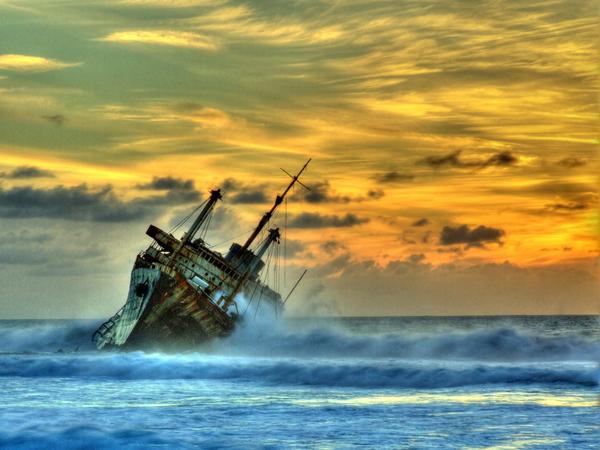 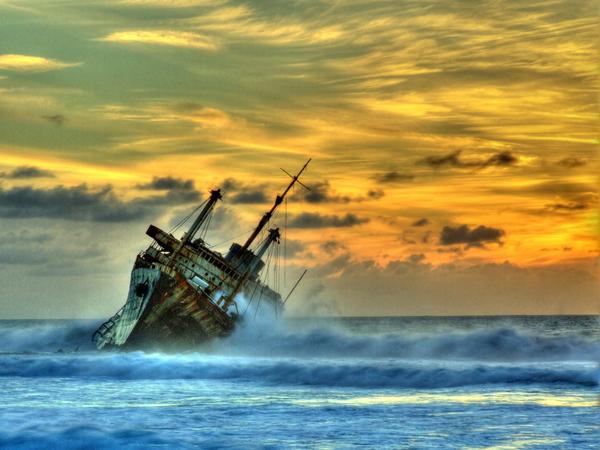 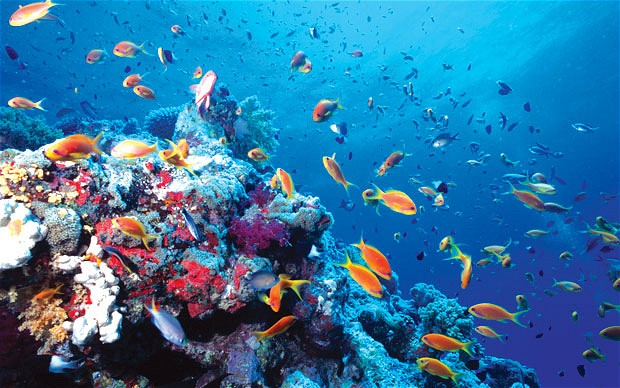 Welcome back! I hope your holiday was an enjoyable one and you are feeling refreshed and ready to learn. There are many things happening this term. Our new topic is “British Explorers.” We will be focusing on a history topic for the next 6 weeks and learning about famous British expeditions: past and present. In particular, you will be learning about Alexander Selkirk and his life as a castaway as portrayed in Daniel Defoe’s Robinson Crusoe. You will be required to complete one topic homework assignment that will be due just before the end of the term. You can find more information on the assignment below.   Numeracy As always, keep practicing those times tables! They will become invaluable to you the older you get! Make sure you understand place value and how to properly line up digits when adding or subtracting in columns (this includes decimal places). Finally, a good life skill to have is telling time. Keep practicing analogue time, digital time and the 24-hour clock! We will continue to learn these things in class as well as fractions and graph reading skills. TopicThis half term your topic homework will involve designing your own island. You can present your findings any way you like. For example: in a model, a poster board, diorama, PowerPoint presentation, video, etc. You could structure your assignment by including some of the following information:Draw a map of your island (name it, label areas of interest/landmarks, where is it?)Invent a plant that lives on your island (name it, what’s it’s use?)Invent an animal that lives on your island (name it, describe it). Do people live on your island? Create a tribe! (Give them a name, clothing, laws).Create a myth or folktale native to your island. Write a “how to survive on an island” leaflet for potential castaways. Again, it’s up to you as to how you wish to present your information. Please can your topic homework be returned to school by Wednesday 24th May (before hand, if completed earlier).Each week I will continue to test spellings. Please practise the words sent home. I also ask that you read daily. If you have any questions or queries, please do not hesitate to contact me. As always, thank you for your continued support,Ms Maglietta 